Bedriftsnavn: Sørlandet sykehus HF
n: Sørlandet sykehus HF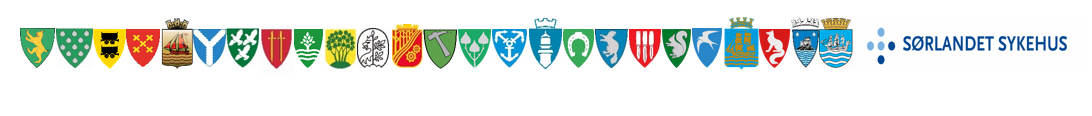 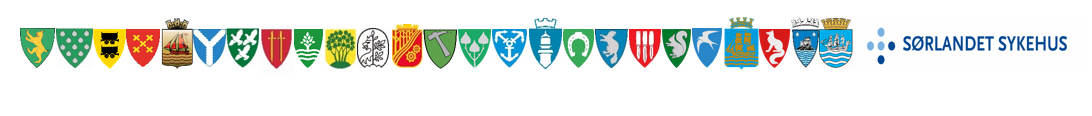 Skjemaet benyttes ved melding om uønskede hendelser (avvik fra rutiner, kommunikasjonssvikt mv.)  
Utfylt skjema returneres til Sørlandet sykehus HF via Altinn til Org. nr. 983 975 240 (eller via Sørlandet sykehus. Postboks 416, Lundsiden. 4604 Kristiansand).Informasjon om melder:NavnNavn legesenter/legevakt E-postadresseTelefonDato for sending av melding
Informasjon om pasienten (dersom relevant) og VIKTIG å fylle ut lokasjon/avdeling/sengepost/poliklinikk:
Informasjon om pasienten (dersom relevant) og VIKTIG å fylle ut lokasjon/avdeling/sengepost/poliklinikk:NavnFødselsnummer (11 siffer)Sengepost/poliklinikk    AvdelingLokasjon (SSA/SSF/SSK)
  Informasjon om hendelsen:
  Informasjon om hendelsen:Kort beskrivelse av hendelsen(vær konkret)Er det tatt direkte kontakt ved aktuell instans eller person ved sykehuset (evt. hvilken/hvem)?Forslag til løsning?Andre merknader?